Top 10 nasvetov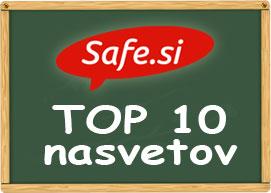 TUKAJ JE NEKAJ NASVETOV, KI SE JIH JE DOBRO DRŽATI, KADAR UPORABLJAŠ INTERNET ALI MOBILNIK: DOMA, V ŠOLI IN PRI PRIJATELJIH.  PREDLAGAMO TI, DA SI JIH NATISNEŠ IN OBESIŠ POLEG RAČUNALNIKA. LAHKO PA TUDI V ŠOLI S SOŠOLCI NAREDITE PLAKAT S TEMI PRAVILI IN JIH OBESITE V RAZREDU:VEDNO UPORABLJAJ VZDEVEK, NE PRAVEGA IMENA, KO KLEPETAŠ NA INTERNETU!NE SREČUJ SE Z NEZNANCI S SPLETA (TUDI ČE SE TI ZDIJO V VIRTUALNEM SVETU TVOJI PRIJATELJI)!GESLA SO SKRIVNOST! POGOSTO JIH SPREMINJAJ.SPOŠTUJ SPLETNO ETIKO OZ. BONTON! ČESAR NE ŽELIŠ, DA DRUGI STORIJO TEBI, TUDI TI NE NAREDI DRUGIM. NADLEGOVANJE PREK NETA ALI MOBILCA JE NEDOPUSTNO! STARŠEM POVEJ, ČE TE KDO NADLEGUJE PREK SPLETA ALI ČE NALETIŠ NA NEPRIMERNO VSEBINO! NE ODPIRAJ POŠTE IN PRIPONK OD NEZNANCEV! ČE NALETIŠ NA KAJ ČUDNEGA NA INTERNETU, TAKOJ POVEJ STARŠEM!UPORABLJAJ ANTIVIRUSNI PROGRAM IN POŽARNI ZID, KO BRSKAŠ PO SPLETU.NA SPLETU NE IZDAJAJ SVOJIH OSEBNIH PODATKOV, NITI PODATKOV SVOJIH STARŠEV! NE OBJAVLJAJ SVOJIH ZASEBNIH FOTOGRAFIJ, NITI FOTOGRAFIJ SVOJIH PRIJATELJEV!Z UPORABO INTERNETA NE PRETIRAVAJ!Z INTERNETA NE PREPISUJ, VEDNO NAVEDI VIR IN AVTORJA. PREVERI TUDI DRUGE VIRE (KNJIGE ...) IN NE VERJEMI, DA JE VSE, KAR PIŠE NA INTERNETU, TUDI RES.